  福州职业技术学院（  纪 委   ）榕职院纪〔2018〕4号关于转发福州市纪委《关于两起违反政治纪律干扰巡察和对抗组织审查案件的通报》的通知各党总支、直属党支部，各院（部）、处室、中心、馆：现将福州市纪委《关于两起违反政治纪律干扰巡察和对抗组织审查案件的通报》（榕纪通〔2018〕2号）转发给你们。请各单位高度重视，认真组织传达学习，从中汲取深刻教训，举一反三，切实引以为戒。附件：《关于两起违反政治纪律干扰巡察和对抗组织审查案件的通报》（榕纪通〔2018〕2号）中共福州职业技术学院纪律检查委员会                                  2018年3月13日 中共福州职业技术学院纪律检查委员会    2018年3月13日印发附件：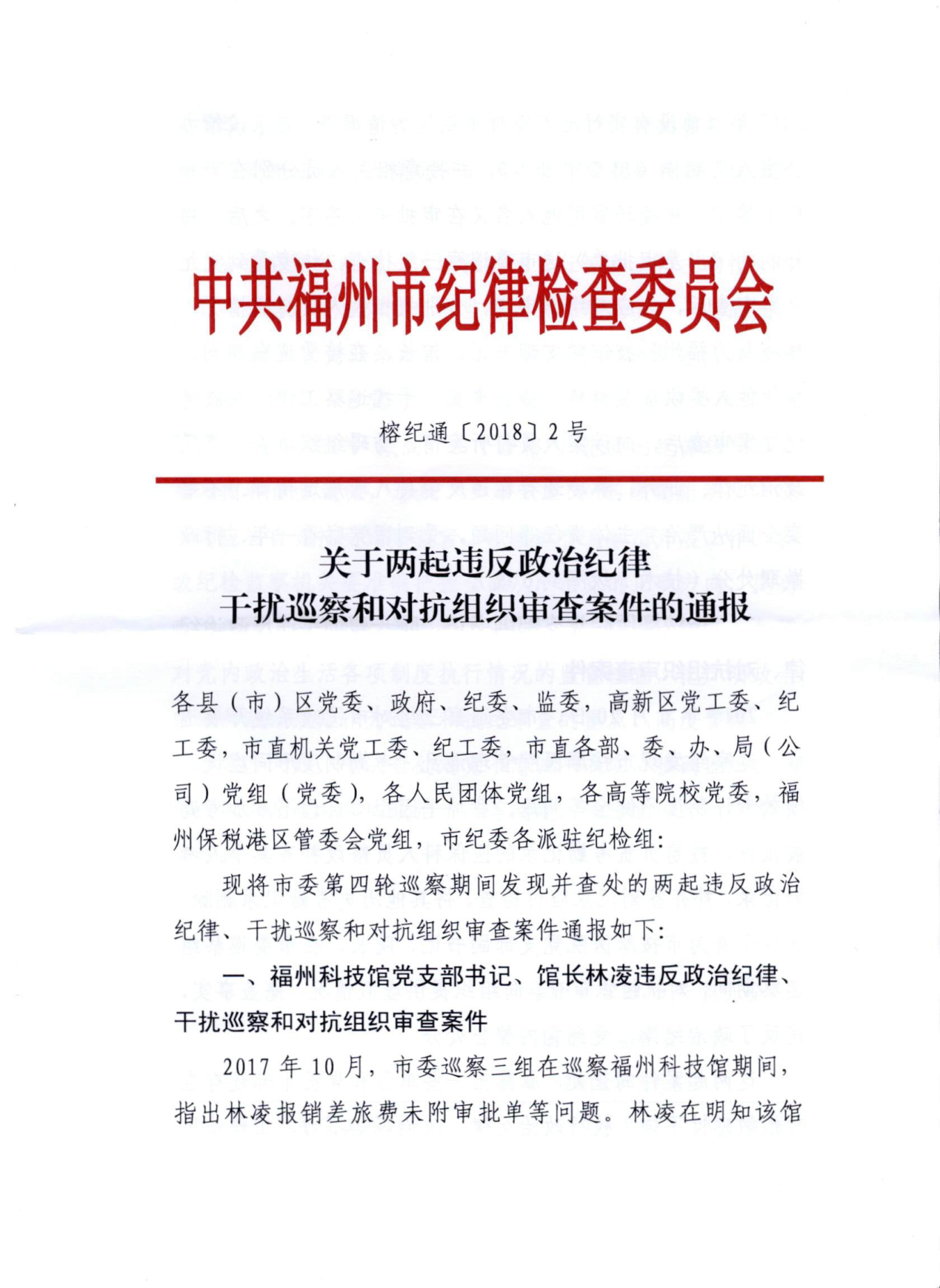 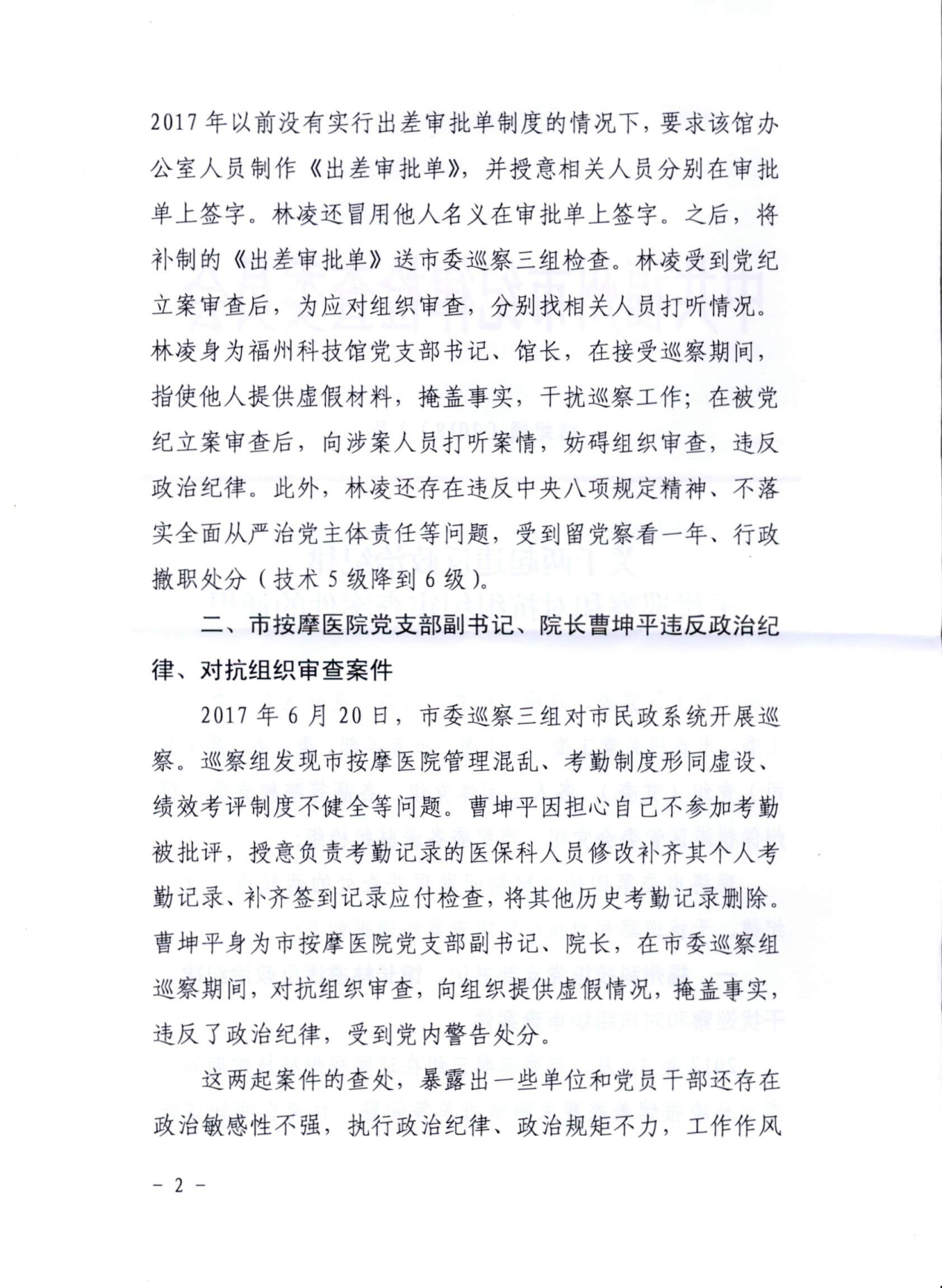 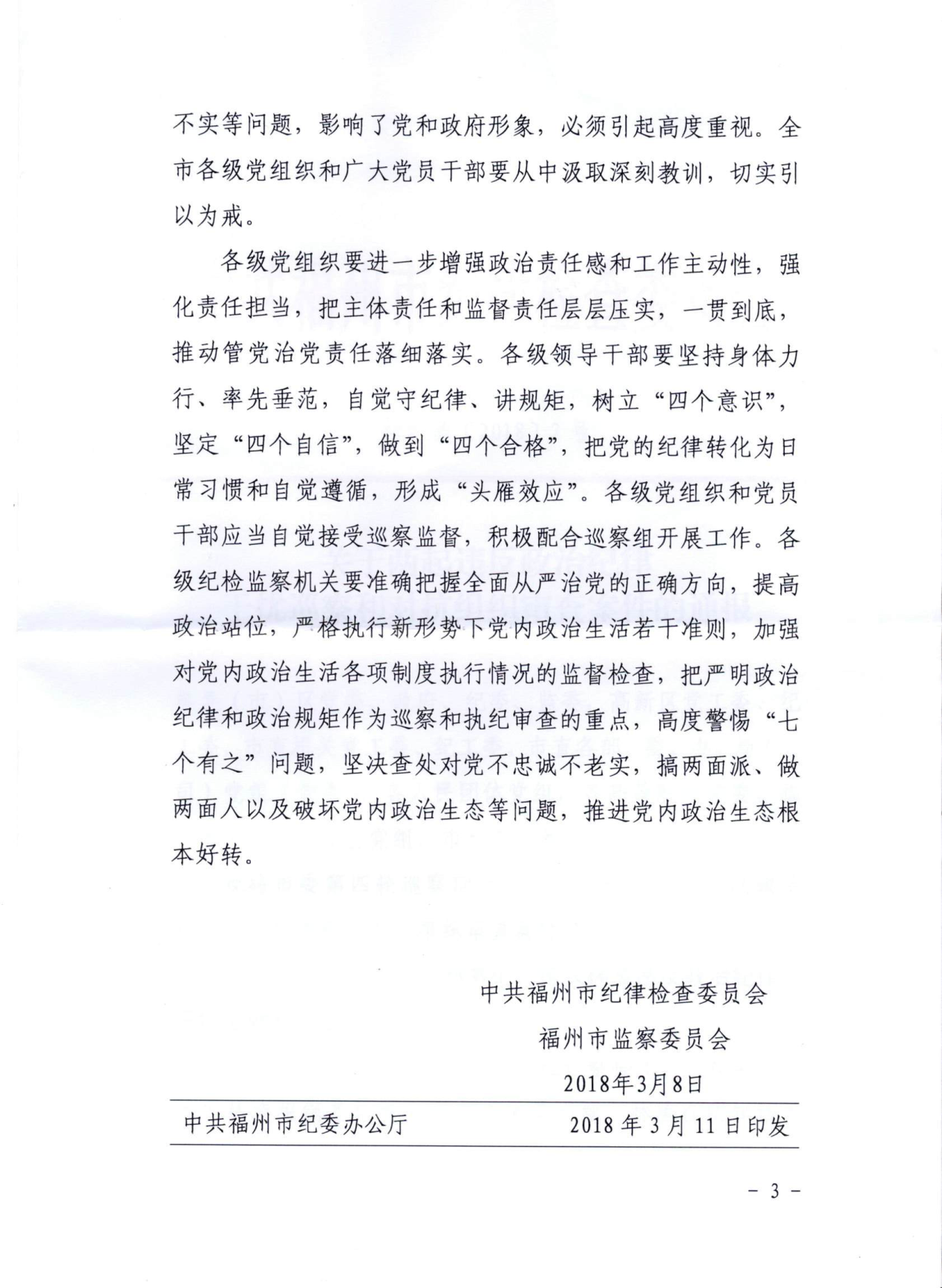 